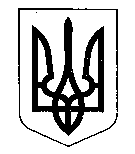 МОЛОЧАНСЬКА МІСЬКА РАДАвосьмого  скликанняшістнадцята позачергова сесія  РІШЕННЯ  від  26.10.2021                               м. Молочанськ                                         № ___Про внесення змін та доповнень до рішення Молочанської міської ради від 30.12.2020 року № 4 «Про затвердження заходів на 2021 рік на виконання «Програми соціально-економічного розвитку населених пунктів Молочанської міської ради на 2021-2025 роки»   	Керуючись п. 22 ч. 1 ст. 26 Закону України «Про місцеве самоврядування в Україні», ч.1 п.21 ст.91 Бюджетного кодексу України, Постановою Кабінету Міністрів України від 11.08.2021 року № 883 «Питання надання субвенції з державного бюджету місцевим бюджетам на розвиток комунальної інфраструктури, у тому числі на придбання комунальної техніки» та з метою створення сприятливих умов для розвитку територій населених пунктів, формування якісного та безпечного середовища життєдіяльності населення,  Молочанська  міська  рада, ВИРІШИЛА:    1. Внести зміни та доповнення до Заходів на 2021 рік на виконання «Програми соціально-економічного розвитку населених пунктів Молочанської міської ради на 2021-2025 роки», виклавши їх у новій редакції (додається).     2.  2. Контроль за виконанням цього рішення покласти на постійну комісію міської ради з питань фінансів, бюджету, планування соціально-економічного розвитку, інвестицій та міжнародного співробітництва.Міський голова                                                                                 Ірина ЛИПКА        Додаток №1                                                            до рішення Молочанської міської                                             ради від 26.10.2021 року № Організація благоустрою населених пунктівУтримання та розвиток автомобільних доріг та дорожньої інфраструктури за рахунок коштів місцевого бюджетуЗаступник міського голови з питань діяльності виконавчих органів ради                                                                                                   Олена ШЕВЧЕНКОЗаходиЗаходиСтроквико-нанняВиконавецьВитрати на реалізаціюВитрати на реалізаціюВитрати на реалізаціюВитрати на реалізаціюВитрати на реалізаціюВитрати на реалізаціюВитрати на реалізаціюЗаходиЗаходиСтроквико-нанняВиконавецьВсього, грну тому числі за рахунок у тому числі за рахунок у тому числі за рахунок у тому числі за рахунок у тому числі за рахунок у тому числі за рахунок ЗаходиЗаходиСтроквико-нанняВиконавецьВсього, грнСубвенція зДержавного бюджетуОбласного бюджетуОбласного бюджетуМісцевийбюджетМісцевийбюджетІнші джерелаЗаходиЗаходиСтроквико-нанняВиконавецьВсього, грнСубвенція зДержавного бюджетуОбласного бюджетуОбласного бюджетуЗагальний фондСпеціальний ФондІнші джерела1223456778910                                                                  Забезпечення діяльності водопровідно-каналізаційного господарства                                                                  Забезпечення діяльності водопровідно-каналізаційного господарства                                                                  Забезпечення діяльності водопровідно-каналізаційного господарства                                                                  Забезпечення діяльності водопровідно-каналізаційного господарства                                                                  Забезпечення діяльності водопровідно-каналізаційного господарства                                                                  Забезпечення діяльності водопровідно-каналізаційного господарства                                                                  Забезпечення діяльності водопровідно-каналізаційного господарства                                                                  Забезпечення діяльності водопровідно-каналізаційного господарства                                                                  Забезпечення діяльності водопровідно-каналізаційного господарства                                                                  Забезпечення діяльності водопровідно-каналізаційного господарства                                                                  Забезпечення діяльності водопровідно-каналізаційного господарства                                                                  Забезпечення діяльності водопровідно-каналізаційного господарства11Поліпшення та забезпечення належної та безперебійної роботи водопровідно-каналізаційного господарства 2021Виконком Молочанської міської ради1367113127488960949960949278676Виконавчий комітет Молочанської міської радиВиконавчий комітет Молочанської міської радиВиконавчий комітет Молочанської міської радиВиконавчий комітет Молочанської міської радиВиконавчий комітет Молочанської міської радиВиконавчий комітет Молочанської міської радиВиконавчий комітет Молочанської міської радиВиконавчий комітет Молочанської міської радиВиконавчий комітет Молочанської міської радиВиконавчий комітет Молочанської міської радиВиконавчий комітет Молочанської міської радиВиконавчий комітет Молочанської міської ради1.11.1Придбання предметів, матеріалів, обладнання та інвентарю для поточного ремонту водопровідної мережі, в т.ч.: 2021Виконком Молочанської міської ради2800651274882777727777124800Придбання кабелю СИП 4-16 94 п.м.2021Виконком Молочанської міської ради1697169716972210Придбання люків каналізаційних 4 шт2021Виконком Молочанської міської ради4247424742472210Придбання автомата-вимикача ВА 88-33 ЗП/100А 35кА2021Виконком Молочанської міської ради1865186518652210Придбання труби ПВХ діаметр  питна 2021Виконком Молочанської міської ради4500450045002210Придбання круга г/к дм.16 ст.3 ПС  довж.6 м (27м)2021Виконком Молочанської міської ради1263126312632210Придбання проводу АС  (12м), сигн.ленти (250м) та кабелю ВВГ 4*6 (3м)2021Виконком Молочанської міської ради1876187618762210Придбання гідравлічної частини PLP 636/21; 630/17 ДК 021: 15-42120000-6 (насоси та компресори)2021Виконком Молочанської міської ради44826448263110Придбання двигуна до насосу HPL 630/2A-8; 617/2А-8, 22 кВт та 13 кВт ДК 021: 15-31110000-0 (електродвигуни)2021Виконком Молочанської міської ради45174451743110Придбання станції керування та захисту на базі плавного пуску ПОЛДАП-Н1-ПП/2, 38А2021Виконком Молочанської міської ради34800348003110Придбання обладнання для сверловин2021Виконком Молочанської міської ради1274881274881.21.2Поточний ремонт системи водопостачання та водовідведення, в т.ч.:2021Виконком Молочанської міської ради261727261727261727Поточний ремонт насосного агрегату ЕЦВ 8-40-1502021Виконком Молочанської міської ради5064506450642240Відообстеження свердловин населених пунктів Молочанської міської ради2021Виконком Молочанської міської ради3600036000360002240Роботи та послуги по приєднанню електроустановки до мережі ПАТ «Запоріжжяобленерго»2021Виконком Молочанської міської ради6617661766172240Послуги по встановленню опори на свердловині 1927-ре2021Виконком Молочанської міської ради1186511865118652240Послуги КРАН-МАЗ 5334 (50 маш-год)2021Виконком Молочанської міської ради3211832118321182240Поточний ремонт свердловини № 42021Виконком Молочанської міської ради4995449954499542240Послуги по відновленню дебіту свердловини № 42021Виконком Молочанської міської ради4985149851498512240Послуги з очищення цистерн і резервуарів «Гідродинамічне очищення башти Рожновського вулиця Спартаківська2021Виконком Молочанської міської ради4994749947499472240Послуги з встановлення трансформаторної підстанції на опорі2021Виконком Молочанської міської ради2031120311203112240Комунальне підприємство «Венеція» Молочанської міської радиКомунальне підприємство «Венеція» Молочанської міської радиКомунальне підприємство «Венеція» Молочанської міської радиКомунальне підприємство «Венеція» Молочанської міської радиКомунальне підприємство «Венеція» Молочанської міської радиКомунальне підприємство «Венеція» Молочанської міської радиКомунальне підприємство «Венеція» Молочанської міської радиКомунальне підприємство «Венеція» Молочанської міської радиКомунальне підприємство «Венеція» Молочанської міської радиКомунальне підприємство «Венеція» Молочанської міської радиКомунальне підприємство «Венеція» Молочанської міської радиКомунальне підприємство «Венеція» Молочанської міської ради1.31.3Поточні трансферти на:548765394889394889153876Придбання гідравлічної частини PLP  630/17 ДК 021: 15-42120000-6 (насоси та компресори)2021КП «Венеція» Молочанської міської ради4000040000Придбання двигуна до насосу HPL 617/2А-8, 13 кВт ДК 021: 15-31110000-0 (електродвигуни)2021КП «Венеція» Молочанської міської ради3500035000Виготовлення технічної документації на свердловину № 1927-ре2021КП «Венеція»965696569656Розроблення та затвердження індивідуальних технологічних нормативів використання питної води по м. Молочанськ2021КП «Венеція» Молочанської міської ради490004900049000Ремонт асанізаторської машини 2021КП «Венеція» Молочанської міської ради351933519335193Послуги по приєднанню Молочанських свердловин до КП «Венеція»2021КП «Венеція» Молочанської міської ради400040004000Придбання матеріалів для відновлення роботи свердловини  № 4 по вулиці Спартаківська, свердловини № 2 по вулиці Ціолковського та відновлення водопостачання по вулиці Шевченко2021КП «Венеція» Молочанської міської ради300003000030000Придбання електричного обладнання та супутних товарів до електричного обладнання (пристрій керування та захисту двигуна ПОЛДАП-Н1-ПЧ/6)2021КП «Венеція»Молочанської міської ради4887648876Придбання електричної апарату для комутування та захисту електричних кіл (комунікаційна шафа з системою охолодження для монтажу пристрою керування ПОЛДАП-Н1-ПЧ/6)2021КП «Венеція»Молочанської міської ради3000030000Поточний ремонт насосних агрегатів2021КП «Венеція»Молочанської міської ради139001390013900Виготовлення проекту та технічних умов на свердловину № 1927-ре2021КП «Венеція»Молочанської міської ради328033280332803Оплата дозволу за спец водокористування2021КП «Венеція»Молочанської міської ради180001800018000Послуги з проведення внутрішньо свердловинних робіт (поточний ремонт свердловини № . Молочанськ вулиця Ціолковського)2021КП «Венеція»Молочанської міської ради499544995449954Експлуатавання систем водопостачання (відновлення дебіту свердловини м. Молочанськ вулиця  Ціолковського)2021КП «Венеція»Молочанської міської ради498514985149851Приєднання електроустановки замовника до електричних мереж ПАТ «Запоріжжяобленерго»2021КП «Венеція»Молочанської міської ради525325253252532Послуги з проведення  внутрішньосверловинних робіт2021КП «Венеція»Молочанської міської ради500005000050000КП «Славутич» Молочанської міської радиКП «Славутич» Молочанської міської радиКП «Славутич» Молочанської міської радиКП «Славутич» Молочанської міської радиКП «Славутич» Молочанської міської радиКП «Славутич» Молочанської міської радиКП «Славутич» Молочанської міської радиКП «Славутич» Молочанської міської радиКП «Славутич» Молочанської міської радиКП «Славутич» Молочанської міської радиКП «Славутич» Молочанської міської радиКП «Славутич» Молочанської міської ради1.41.4Поточні трансферти на:232756232756232756Виготовлення дозволу на спец водокористування на 2021-2026 року КП «Славутич»2021КП «Славутич» Молочанської міської ради140001400014000Поточний ремонт водопровідної мережі с. Курушани2021КП «Славутич» Молочанської міської ради340003400034000Погашення заборгованості за електроенергію по КП «Славутич»2021КП «Славутич» Молочанської міської ради124496124496124496Поточний ремонт насосних агрегатів2021КП «Славутич» Молочанської міської ради382603826038260Придбання насосних агрегатів б/у2021КП «Славутич» Молочанської міської ради220002200022000КП «Кірове» Молочанської міської радиКП «Кірове» Молочанської міської радиКП «Кірове» Молочанської міської радиКП «Кірове» Молочанської міської радиКП «Кірове» Молочанської міської радиКП «Кірове» Молочанської міської радиКП «Кірове» Молочанської міської радиКП «Кірове» Молочанської міської радиКП «Кірове» Молочанської міської радиКП «Кірове» Молочанської міської радиКП «Кірове» Молочанської міської радиКП «Кірове» Молочанської міської ради1.51.5Поточні трансферти на:438004380043800Придбання матеріалів для ремонту водопроводу села Лагідне2021КП «Кірове»Молочанської міської ради150015001500Поточний ремонт насосних агрегатів2021КП «Кірове»Молочанської міської ради153001530015300Погашення заборгованості за електроенергію2021КП «Кірове»Молочанської міської ради2700027000270002Поліпшення та забезпечення  належних умов для обслуговування на належному рівні населених пунктів 2021Виконком Молочанської міської ради71794430000687944Виконавчий комітет Молочанської міської радиВиконавчий комітет Молочанської міської радиВиконавчий комітет Молочанської міської радиВиконавчий комітет Молочанської міської радиВиконавчий комітет Молочанської міської радиВиконавчий комітет Молочанської міської радиВиконавчий комітет Молочанської міської радиВиконавчий комітет Молочанської міської радиВиконавчий комітет Молочанської міської радиВиконавчий комітет Молочанської міської ради2.1Придбання предметів, матеріалів, обладнання та інвентарю для благоустрою території, в т.ч.:2021Виконком Молочанської міської ради866003000056600Придбання таймеру, авто вимикачів, контакту, динрейки2021Виконком Молочанської міської ради14981498Придбання кабелю СІП 2*16 (1000 м)2021Виконком Молочанської міської ради1285012850Придбання проводу АППВ 2*2,5 (30 м)2021Виконком Молочанської міської ради120120Придбання зажимів анкерних 2*16-25 проволока (70 шт)2021Виконком Молочанської міської ради12101210Придбання мастила для покосу трави (2л)2021Виконком Молочанської міської ради150150Придбання волосіння, свічі та шпулі до бензокоси2021Виконком Молочанської міської ради305305Придбання замків навісних (6 шт)2021Виконком Молочанської міської ради257257Придбання бензину А-92 для покосу трави та благоустрою території (750 л)2021Виконком Молочанської міської ради1987019870Придбання ліски, стартера для тримера та масляного фільтру2021Виконком Молочанської міської ради16691669Придбання масла до двигунів (8л)2021Виконком Молочанської міської ради696696Придбання фарби ПФ-133 (4 шт) та розчиннику2021Виконком Молочанської міської ради16941694Придбання гербіциду Ураган 300 мл (5шт)2021Виконком Молочанської міської ради475475Придбання ламп LED 20Вт, 30 Вт2021Виконком Молочанської міської ради1580615806Придбання косарки роторної2021Виконком Молочанської міської ради30000300002.2Послуги по благоустрою :132384132384Послуги по виготовленню проектно-кошторисної документації «Поточний ремонт вуличного освітлення КТП-409»2021Виконком Молочанської міської ради42504250Послуги по виготовленню проектно-кошторисної документації «Поточний ремонт вуличного освітлення КТП-429»2021Виконком Молочанської міської ради42504250Послуги по виготовленню проектно-кошторисної документації «Поточний ремонт вуличного освітлення КТП-441»2021Виконком Молочанської міської ради42504250Відновлювально-ремонтні роботи гідроциліндра 110*80*1100 (сміттєвоз)2021Виконком Молочанської міської ради72507250Техперевірка трифазного лічильника2021Виконком Молочанської міської ради3652136521Послуги по заміні та техперевірці однофазного лічильника (2шт)2021Виконком Молочанської міської ради33563356Послуги по заміні та техперевірці однофазного лічильника (3шт)2021Виконком Молочанської міської ради56775677Послуги з розпломбування та техперевірка трифазного лічильника2021Виконком Молочанської міської ради19391939Послуги з оформлення та нагляду за роботами в в охоронній зоні електромереж2021Виконком Молочанської міської ради18331833Послуги з поточного ремонту вуличного освітлення2021Виконком Молочанської міської ради1649616496Послуги з благоустрою території (утримання зелених насаджень)2021Виконком Молочанської міської ради2160621606Послуги з вимірювання опору ізоляції, випробування опору контактного заземлення2021Виконком Молочанської міської ради62316231Транспортні послуги ГАЗ 4301 (20 маш/год)2021Виконком Молочанської міської ради90009000Послуги по благоустрою території2021Виконком Молочанської міської ради972597252.3Оплата електроенергії вуличного освітлення2021Виконком Молочанської міської ради3513153513152.4Вивіз твердих побутових відходів по населених пунктах2021Виконком Молочанської міської ради1300001300002.5Державна реєстрація сміттєвоза2021Виконком Молочанської міської ради645645КП «Венеція» Молочанської міської радиКП «Венеція» Молочанської міської радиКП «Венеція» Молочанської міської радиКП «Венеція» Молочанської міської радиКП «Венеція» Молочанської міської радиКП «Венеція» Молочанської міської радиКП «Венеція» Молочанської міської радиКП «Венеція» Молочанської міської радиКП «Венеція» Молочанської міської радиКП «Венеція» Молочанської міської ради2.6Поточні трансферти на:1650016500Придбання бензокос2021КП «Венеція» Молочанської міської ради1000010000Придбання бензопили ланцюгової Vitals Professional BKZ 4524rm 15” Magnesium2021КП «Венеція» Молочанської міської ради45004500Придбання гербіциду2021КП «Венеція» Молочанської міської ради20002000КП «Кірове» Молочанської міської радиКП «Кірове» Молочанської міської радиКП «Кірове» Молочанської міської радиКП «Кірове» Молочанської міської радиКП «Кірове» Молочанської міської радиКП «Кірове» Молочанської міської радиКП «Кірове» Молочанської міської радиКП «Кірове» Молочанської міської радиКП «Кірове» Молочанської міської радиКП «Кірове» Молочанської міської ради2.7Поточні трансферти на:500500Придбання автоматів для вуличного освітлення2021КП «Кірове» Молочанської міської ради5005003.Утримання та ремонт автомобільних доріг комунального значення населених пунктів2021Виконком Молочанської міської ради130000130000-3.1Послуги екскаватора-навантажувача JCB2021Виконком Молочанської міської ради1100001100003.2Послуги по плануванню узбіччя доріг2021Виконком Молочанської міської ради2000020000Реалізація інших заходів щодо соціально-економічного розвитку територійРеалізація інших заходів щодо соціально-економічного розвитку територійРеалізація інших заходів щодо соціально-економічного розвитку територійРеалізація інших заходів щодо соціально-економічного розвитку територійРеалізація інших заходів щодо соціально-економічного розвитку територійРеалізація інших заходів щодо соціально-економічного розвитку територійРеалізація інших заходів щодо соціально-економічного розвитку територійРеалізація інших заходів щодо соціально-економічного розвитку територійРеалізація інших заходів щодо соціально-економічного розвитку територійРеалізація інших заходів щодо соціально-економічного розвитку територій4.Інші заходи щодо соціально-економічного розвитку територій2021Виконком Молочанської міської ради45000450004.1Виготовлення проектно-кошторисної документації по обєкту "Реконструкція частини приміщень Молочанської міської ради під Центр надання адміністративних послуг"2021Виконком Молочанської міської ради4500045000Природоохоронні заходиПриродоохоронні заходиПриродоохоронні заходиПриродоохоронні заходиПриродоохоронні заходиПриродоохоронні заходиПриродоохоронні заходиПриродоохоронні заходиПриродоохоронні заходиПриродоохоронні заходи5.Забезпечення умов для екологічної безпеки, стабілізація та поступове поліпшення стану навколишнього природного середовища, раціональне використання і відтворення природних ресурсів2021Виконком Молочанської міської ради266774524127452550005.1«Будівництво напірного каналізаційного колектору м. Молочанськ». Коригування 22021Виконком Молочанської міської ради9457459457455.2Придбання машини для збору та транспортування твердих побутових відходів2021Виконком Молочанської міської ради163000014670001630005.3Придбання контейнерів для збору твердих побутових відходів2021Виконком Молочанської міської ради43000430005.4Придбання багаторічних насаджень2021Виконком Молочанської міської ради49000490006. Розвиток житлово-комунального господарства6. Розвиток житлово-комунального господарства6. Розвиток житлово-комунального господарства6. Розвиток житлово-комунального господарства6. Розвиток житлово-комунального господарства6. Розвиток житлово-комунального господарства6. Розвиток житлово-комунального господарства6. Розвиток житлово-комунального господарства6. Розвиток житлово-комунального господарства6. Розвиток житлово-комунального господарства6.Розвиток КП «Венеція» Молочанської міської ради202295040459016183606.1Придбання комунальної техніки для благоустрою території, в тому числі за рахунок фінансового лізингу2021Виконком молочанської міської ради, КП «Венеція» Молочанської міської ради 20229504045901618360Всього по установі6950752404590257023317788932197036